CAMARA MUNICIPAL DE SANTA BRANCASECRETARIA DE FINANÇAS - CNPJ.01.958.948/0001-17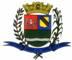 PCA AJUDANTE BRAGA 108 CENTRO SANTA BRANCAData: 10/10/2016 20:45:01Balancete da Receita de 01/09/2016 à 30/09/2016 Sistema CECAM (Página: 1 / 1)SANTA BRANCA, 30 de Setembro de 20162.01 - CAMARA MUNICIPAL DE SANTA BRANCAA R R E C A D A Ç Ã OA R R E C A D A Ç Ã OA R R E C A D A Ç Ã OD I F E R E N Ç AD I F E R E N Ç AFichaCódigoEspecificação da ReceitaOrçadaAtualizadaProgramadaAnteriorNo MêsCanceladaTotal MêsTotalArrec-OrçadaArrec-Progr.*** TOTAL ORÇAMENTÁRIO*** TOTAL ORÇAMENTÁRIO0,00-------------------------0,00-------------------------0,00--------------------------------------------------0,000,00-------------------------0,00--------------------------------------------------0,000,00-------------------------0,00-------------------------------------------------0,000,00-------------------------0,00-------------------------0,00--------------------------------------------------0,000,00-------------------------0,00-------------------------0,000,00-------------------------0,00-------------------------------------------------0,00*** TOTAL SUPRIMENTO FINANCEIRO*** TOTAL SUPRIMENTO FINANCEIRO1.060.000,00132.500,000,00132.500,001.192.500,0055110.0.0.0.0.00.00 SUPRIMENTOS FINANCEIROS (DUODECI0.0.0.0.0.00.00 SUPRIMENTOS FINANCEIROS (DUODECI0.0.0.0.0.00.00 SUPRIMENTOS FINANCEIROS (DUODECI1.060.000,00132.500,000,00132.500,001.192.500,0055120.0.0.0.0.00.00 DEVOLUÇÃO DE TRANSFERENCIAS RECE0.0.0.0.0.00.00 DEVOLUÇÃO DE TRANSFERENCIAS RECE0.0.0.0.0.00.00 DEVOLUÇÃO DE TRANSFERENCIAS RECE0,000,000,000,000,00*** TOTAL EXTRAORÇAMENTÁRIO*** TOTAL EXTRAORÇAMENTÁRIO159.137,2423.095,360,0023.095,36182.232,6058011.1.3.8.1.26.00 ASSISTENCIA MEDICA1.1.3.8.1.26.00 ASSISTENCIA MEDICA1.1.3.8.1.26.00 ASSISTENCIA MEDICA11.344,17842,760,00842,7612.186,9353112.1.8.8.1.01.02 I.N.S.S.2.1.8.8.1.01.02 I.N.S.S.44.757,815.850,700,005.850,7050.608,5153122.1.8.8.1.01.04 I.R.R.F.2.1.8.8.1.01.04 I.R.R.F.35.861,264.780,630,004.780,6340.641,8953212.1.8.8.1.01.06 CSLL PIS COFINS2.1.8.8.1.01.06 CSLL PIS COFINS2.1.8.8.1.01.06 CSLL PIS COFINS0,000,000,000,000,0053202.1.8.8.1.01.08 ISS2.1.8.8.1.01.08 ISS1.043,91307,180,00307,181.351,0953152.1.8.8.1.01.10 PENSAO JUDICIAL ALIMENTICIA2.1.8.8.1.01.10 PENSAO JUDICIAL ALIMENTICIA2.1.8.8.1.01.10 PENSAO JUDICIAL ALIMENTICIA6.032,941.575,410,001.575,417.608,3553162.1.8.8.1.01.13 CONTRIBUIÇÃO SINDICAL2.1.8.8.1.01.13 CONTRIBUIÇÃO SINDICAL2.1.8.8.1.01.13 CONTRIBUIÇÃO SINDICAL511,440,000,000,00511,4453142.1.8.8.1.01.15 EMPRESTIMOS BANCARIOS2.1.8.8.1.01.15 EMPRESTIMOS BANCARIOS2.1.8.8.1.01.15 EMPRESTIMOS BANCARIOS43.094,745.404,180,005.404,1848.498,9253172.1.8.8.1.01.99 VALE MERCADORIA2.1.8.8.1.01.99 VALE MERCADORIA2.1.8.8.1.01.99 VALE MERCADORIA15.395,211.893,030,001.893,0317.288,2453182.1.8.8.1.01.99 DESCONTOS PESSOAIS2.1.8.8.1.01.99 DESCONTOS PESSOAIS2.1.8.8.1.01.99 DESCONTOS PESSOAIS783,00249,000,00249,001.032,0054012.1.8.8.1.04.99 Rendimentos de aplicaçao2.1.8.8.1.04.99 Rendimentos de aplicaçao2.1.8.8.1.04.99 Rendimentos de aplicaçao312,762.192,470,002.192,472.505,23*** TOTAL EXTRA + SUPRIMENTO*** TOTAL EXTRA + SUPRIMENTO----------------------------------------------------------------------------------------------------1.219.137,24155.595,36-------------------------0,00--------------------------------------------------155.595,361.374.732,60---------------------------------------------------------------------------------------------------1.219.137,24155.595,36-------------------------0,00-------------------------155.595,361.374.732,60-------------------------T O T A LG E R A L1.374.732,60-------------------------1.374.732,60-------------------------==============================JOSE FRANCISCO DA SILVAEVANDRO LUIZ DE MELO SOUSAANTONIO CARLOS DE OLIVEIRA1SP147248/0-8RG. 20.143.977-3PRESIDENTECHEFE DA COORD FINANCEIRARESPONS.P.TESOURARIA